广东省杰出青年医学人才（粤卫【2018】95号）http://wsjkw.gd.gov.cn/zwgk_gsgg/content/post_1946033.html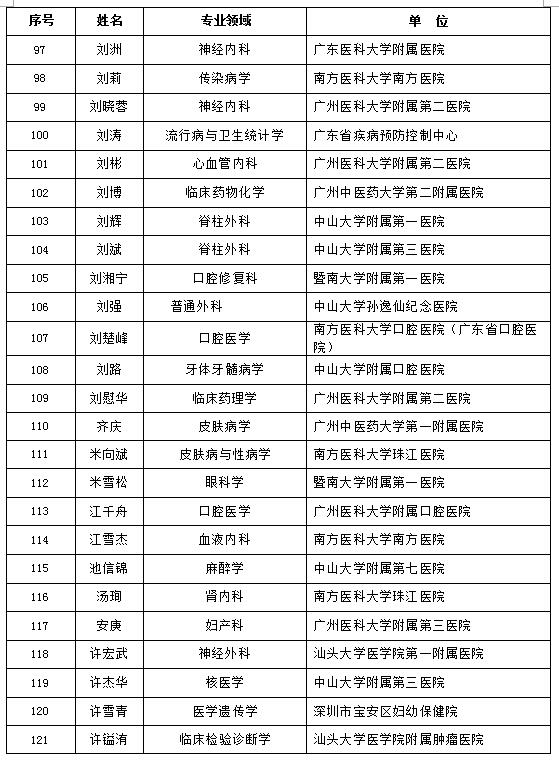 